EXTENSION DU RÉSEAU TRIPHASÉ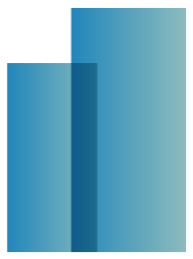 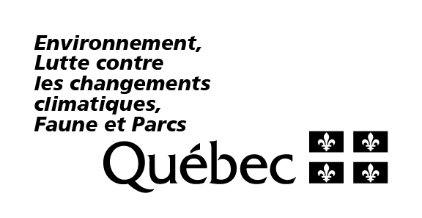 ACCÈS AU RÉSEAU TRIPHASÉRAPPORT DE PROJETRéalisationMinistère de l’Environnement, de la Lutte contre 
les changements climatiques, de la Faune et des Parcs
Direction des secteurs affaires et innovation
Direction générale des programmes en transition climatique et énergétique
Bureau de la transition climatique et énergétiqueRenseignements1300, rue du Blizzard, bureau 200
Québec (Québec)  G2K 0G9
Téléphone : 1 833 361-0001
Adresse courriel : triphase@mern.gouv.qc.caVersion du 1er septembre 2023Comment préparer ce documentDans le cadre du programme, pour recevoir le dernier versement de l’aide financière, vous devez produire un rapport de projet dès que les étapes du raccordement au réseau triphasé ont été complétées. À cette fin, le ministère de l’Environnement, de la Lutte contre les changements climatiques, de la Faune et des Parcs (MELCCFP) met le présent gabarit à votre disposition pour assurer une certaine uniformité dans la préparation des documents que les participants doivent produire. Une fois rempli, ce document constituera un rapport de projet complet, répondant aux exigences du programme.Le gabarit est en format Word. Vous n’avez qu’à remplir chacune des sections, sans tenir compte du nombre de caractères utilisés. Si une section ne s’applique pas à votre projet, vous n’avez qu’à y inscrire la mention « sans objet ».Des instructions ont été ajoutées au début de certaines sections du gabarit afin d’en faciliter la compréhension. Ces instructions peuvent être retirées du document final.Une fois le gabarit rempli, actualisez la table des matières à l’aide de l’outil de mise à jour de votre logiciel.Détails du projetÉtapes de réalisation du projetLa description du projet présentée ici doit préciser l’endroit où le projet a été implanté, sa durée et ses objectifs, et donner les grandes lignes des technologies qui ont été utilisées. Veuillez indiquer les noms des principaux intervenants dans le projet, ainsi que les dates de réalisation.S’il y a eu des difficultés lors du projet, vous pouvez les évoquer dans cette section.[Précisez]Dépenses encouruesVous devez compléter le tableau Rapport détaillé des coûts, prévu à cette fin, afin de lister toutes les dépenses encourues. Vous devez présenter ici les écarts entre la prévision des coûts et les coûts réels.Il vous faut fournir une copie de toutes les factures en lien direct avec le projet.[Précisez]Impact du projetVous devez fournir les données relatives aux réductions de consommation des combustibles fossiles, d’où seront calculées les réductions des émissions de GES. Exemple : Remplacement d’une pompe d’irrigation fonctionnant au mazout par une pompe électrique, donc 10 000 litres de mazout évités, à 1,25 $ le litre.Dans tous les cas, nous voulons obtenir la liste des équipements qui seront utilisés à l’aide du réseau triphasé.[Précisez]Déclaration des sources de financementVous devez déclarer tout montant d’aide financière relatif au projet, et uniquement à celui-ci, obtenu ou en voie de l’être de programmes complémentaires offerts par les distributeurs d’énergie ou par d’autres organismes gouvernementaux. À cet effet, vous devez remplir le tableau ci-dessous.AnnexesVous devez joindre des photographies des différentes étapes de la réalisation du projet, de même que toute information permettant de compléter ou de préciser les données apparaissant dans l’une ou l’autre des sections précédentes.Photos principales du panneau électrique, du point de raccordement, et au besoin de la ligne.Preuve de fin des travaux du distributeur d’électricité (certificat de complétude ou libération des retenues le cas échéant).Gabarit de dépenses internes, le cas échéant.ParticipantNuméro de dossierTitre du projetSite du projetCoordonnées du participantRédigé parDateSignature du participantOrganismeProgrammeMontantDistributeur d’électricitéÉnergirOffice de l’efficacité énergétiqueMELCCFP (ÉcoPerformance)Total